NCU Off-Campus Housing Informationphotosphotosphotos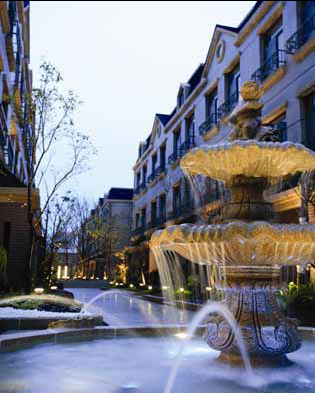 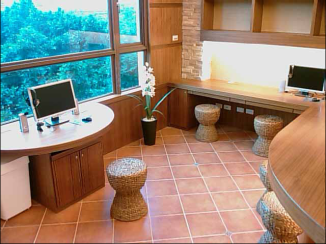 Address：No.12, Shuanglian Sec. 2, Minzu Rd., Pingzhen City, Taoyuan County 324No.12, Shuanglian Sec. 2, Minzu Rd., Pingzhen City, Taoyuan County 324No.12, Shuanglian Sec. 2, Minzu Rd., Pingzhen City, Taoyuan County 324Contact Info：Ms. WANG (王麗惠)  0936-166-147Ms. WANG (王麗惠)  0936-166-147Ms. WANG (王麗惠)  0936-166-147Apartment Type：roomApartment Type：roomSize：missedSize：missedRent：$7,000 per monthutilities not includedRent：$7,000 per monthutilities not includedRent：$7,000 per monthutilities not includedRent：$7,000 per monthutilities not includedDeposit：equal to 2-month rentDeposit：equal to 2-month rentLease：RequiredLease：RequiredSecurity System Rentals■Access Control □Fire EX. ■Emergency Light ■Monitoring System Security System Rentals■Access Control □Fire EX. ■Emergency Light ■Monitoring System Security System Rentals■Access Control □Fire EX. ■Emergency Light ■Monitoring System Security System Rentals■Access Control □Fire EX. ■Emergency Light ■Monitoring System Amenities■water heater ■TV ■Refrigerator ■Air-Conditioner ■Clothes Closet ■Bedstead □Bookshelves ■Desk & Chair     □Desk Lamp     ■Cable TV      □Telephone□WindowsAmenities■water heater ■TV ■Refrigerator ■Air-Conditioner ■Clothes Closet ■Bedstead □Bookshelves ■Desk & Chair     □Desk Lamp     ■Cable TV      □Telephone□WindowsAmenities■water heater ■TV ■Refrigerator ■Air-Conditioner ■Clothes Closet ■Bedstead □Bookshelves ■Desk & Chair     □Desk Lamp     ■Cable TV      □Telephone□WindowsAmenities■water heater ■TV ■Refrigerator ■Air-Conditioner ■Clothes Closet ■Bedstead □Bookshelves ■Desk & Chair     □Desk Lamp     ■Cable TV      □Telephone□WindowsPublic Facilities■Clothes Drying Field □Parking Spaces for Scooters □Parking Lot/Garage□Elevator            □Common Room            ■Water Dispenser ■Washing Machine   □Spin Dryer                 □Tumble Dryer       ■kitchenPublic Facilities■Clothes Drying Field □Parking Spaces for Scooters □Parking Lot/Garage□Elevator            □Common Room            ■Water Dispenser ■Washing Machine   □Spin Dryer                 □Tumble Dryer       ■kitchenPublic Facilities■Clothes Drying Field □Parking Spaces for Scooters □Parking Lot/Garage□Elevator            □Common Room            ■Water Dispenser ■Washing Machine   □Spin Dryer                 □Tumble Dryer       ■kitchenPublic Facilities■Clothes Drying Field □Parking Spaces for Scooters □Parking Lot/Garage□Elevator            □Common Room            ■Water Dispenser ■Washing Machine   □Spin Dryer                 □Tumble Dryer       ■kitchen